.Restart:  in wall 3 after 16 countsROCK FORWARD, SAILOR STEP WITH ¼ TURN RIGHT, ROCK FORWARD, COASTER STEPGRAPE VINE RIGHT WITH TOUCH & CLAP, GRAPE VINE LEFT  WITH SCUFF & CLAPOption: 1-8 Rolling vine with touch & Clap !Restart in wall 3SHUFFLE FORWARD, ROCK FORWARD, RECOVER, SHUFFLE ½ TURN LEFT, HEEL & HEEL, TOGETHER2 X 1/8 PADDLE TURN LEFT, JAZZ BOXWiederholen1Yeah, I'm Dancin' (de)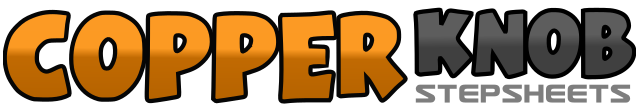 .......Count:32Wall:4Level:Beginner.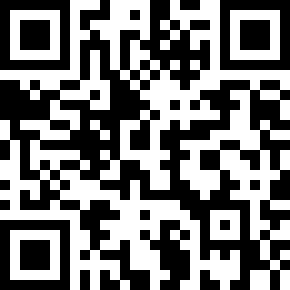 Choreographer:Guenther Wodlei (AUT) - September 2017Guenther Wodlei (AUT) - September 2017Guenther Wodlei (AUT) - September 2017Guenther Wodlei (AUT) - September 2017Guenther Wodlei (AUT) - September 2017.Music:Wink - Neal McCoyWink - Neal McCoyWink - Neal McCoyWink - Neal McCoyWink - Neal McCoy........1, 2RF Schritt vorwärts, Gewicht zurück auf LF3,&4¼ Drehung rechts auf LF dabei RF hinter LF kreuzen, LF Schritt seitwärts, RF Schritt seitwärts5, 6LF Schritt vorwärts, Gewicht zurück auf RF7,&8LF Schritt rückwärts, RF an LF, LF Schritt vorwärts1, 2RF Schritt mit ¼ Drehung rechts vorwärts, LF Schritt mit ½ Drehung rechts rückwärts3, 4RF Schritt mit ¼ Drehung rechts seitwärts, LF Fußspitze am Boden auftippen und klatschen5, 6LF Schritt seitwärts, RF hinter LF kreuzen7, 8LF Schritt seitwärts, RF Ferse am Boden schleifen und klatschen1,&2RF Schritt vorwärts, LF an RF, RF Schritt vorwärts3, 4LF Schritt vorwärts, Gewicht zurück auf RF5,&6LF Schritt mit ¼ Drehung links seitwärts, RF an LF, LF Schritt mit ¼ Drehung links vorwärts7&8&RF Ferse diag. aufsetzen,RF an LF, LF Ferse diag. Aufsetzen, LF an RF1, 2RF Schritt vor, 1/8 Drehung links auf beiden Ballen3, 4RF Schritt vor, 1/8 Drehung links auf beiden Ballen5, 6RF über LF kreuzen, LF Schritt rückwärts7, 8RF Schritt seitwärts, LF Schritt vorwärts